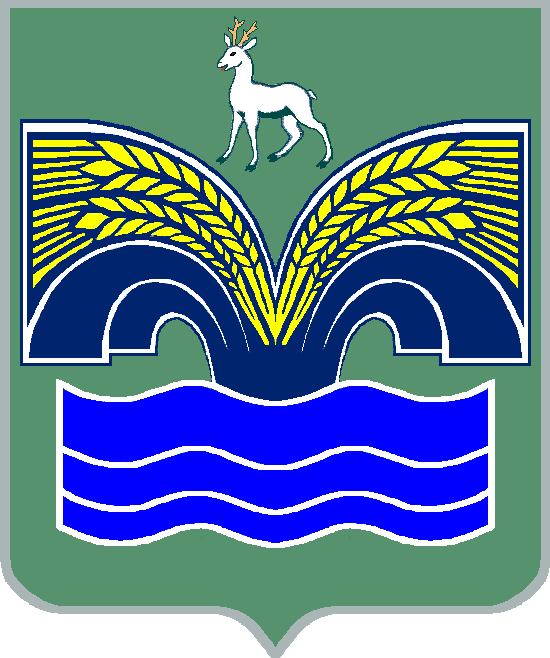 СОБРАНИЕ ПРЕДСТАВИТЕЛЕЙСЕЛЬСКОГО ПОСЕЛЕНИЯ НОВЫЙ БУЯН МУНИЦИПАЛЬНОГО РАЙОНА КРАСНОЯРСКИЙСАМАРСКОЙ ОБЛАСТИТРЕТЬЕГО СОЗЫВАРЕШЕНИЕот 17 декабря 2018 года  № 46Об определении перечня мест (объектов) для отбывания наказания в виде обязательных и исправительных работ на территории сельского поселения Новый Буян муниципального района Красноярский Самарской области на 2019 годВ целях создания условий для исполнения наказаний в виде обязательных и исправительных работ, в соответствии с Уголовным кодексом Российской Федерации, уголовно-исполнительным кодексом Российской Федерации, руководствуясь Уставом сельского поселения Новый Буян муниципального района Красноярский Самарской области, Собрание представителей сельского поселения Новый Буян РЕШИЛО:Утвердить перечень мест для отбывания осужденными наказания в виде обязательных работ на территории сельского поселения Новый Буян муниципального района Красноярский Самарской области на 2019 год (приложение № 1)Утвердить перечень мест для отбывания осужденными   наказания в виде исправительных работ для лиц, не имеющих основного места работы на территории сельского поселения Новый Буян муниципального района Красноярский Самарской области на 2019 год (приложение № 2)Опубликовать настоящее решение в газете «Красноярский вестник» и разместить на официальном сайте администрации муниципального района Красноярский в разделе «Поселения». Настоящее решение вступает в силу с момента официального опубликования.                                                                                                     Приложение № 1к решению Собрания представителей                                                                                           сельского поселения новый Буян муниципального района Красноярский                                                                                                      Самарской области                                                                                                      от 17.12.2018 г. № 46ПЕРЕЧЕНЬ МЕСТдля отбывания осужденными наказания в виде обязательных работ на территории сельского поселения Новый Буян муниципального района Красноярский Самарской области на 2019 год.                                                                                                    Приложение № 2к решению Собрания представителей                                                                                           сельского поселения новый Буян муниципального района Красноярский                                                                                                      Самарской области                                                                                                      от 17.12.2018 г. № 46ПЕРЕЧЕНЬ МЕСТдля отбывания осужденными наказания в виде исправительных работ на территории сельского поселения Новый Буян муниципального района Красноярский Самарской области на 2019 год.Председатель Собрания представителей сельского поселения Новый Буян муниципального района Красноярский Самарской области _____________ И.Ю. ГореловаГлава сельского поселенияНовый Буянмуниципального районаКрасноярский Самарской области_______________ Е.Г. Тихонова№ п\пНаименование организацииадрес1.Администрация сельского поселения Новый Буян м.р. Красноярский Самарской областис. Новый Буян, ул. Красноармейская, д. 19 А№ п\пНаименование организацииадрес1.Красноярское управление Новобуянское отделение ГБУ СО «Самаралес»с. Новый Буян, ул. Лесхоз, д. 19